Java source codeimport java.util.*;public class NoteColour {	public static void main(String[] args) {	    String EuroColour;		        Scanner InputEuro=new Scanner(System.in);		        System.out.print("Enter note denomination");		        int Euro= InputEuro.nextInt();	      switch (Euro) {	         case 5:	        	 EuroColour = "Cyan";	           break;	         case 10:	        	 EuroColour = "Red";	           break;	         case 20:	        	 EuroColour = "Blue";	           break;	         case 50:	        	 EuroColour = "Orange";	           break;	         case 100:	        	 EuroColour = "Green";	           break;	         case 200:	        	 EuroColour = "Yellow";	           break;	         case 500:	        	 EuroColour = "Purple";	           break;	         default:	        	 EuroColour = "No notes available for that amount";		           break;	      }	      System.out.print(EuroColour);	}}Output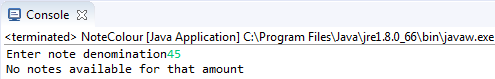 